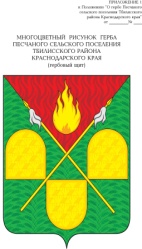 АДМИНИСТРАЦИЯ ПЕСЧАНОГО СЕЛЬСКОГО ПОСЕЛЕНИЯ ТБИЛИССКОГО РАЙОНАПОСТАНОВЛЕНИЕот 19 февраля 2021 года                                                                                   №  9 х. ПесчаныйО проведении периодичной муниципальной розничной сельскохозяйственной ярмарки  на территории Песчаного сельского поселения Тбилисского районаВ соответствии с Федеральным законом от 6 ноября 2003 года № 131-ФЗ «Об общих принципах организации местного самоуправления в Российской Федерации», Федеральным законом от 28 декабря 2009 года № 381-ФЗ            «Об основах государственного регулирования торговой деятельности в Российской Федерации», Законом Краснодарского края от 1 марта 2011 года           № 2195-КЗ «Об организации деятельности розничных рынков, ярмарок и агропромышленных выставок-ярмарок на территории Краснодарского края», постановлением главы администрации (губернатора) Краснодарского края от 06 марта 2013 года № 208 «Об установлении требований к организации выставок-ярмарок, продажи товаров (выполнения работ, оказания услуг) на ярмарках, выставках-ярмарках на территории Краснодарского края», руководствуясь статьями 8, 31, 60 устава Песчаного сельского поселения Тбилисского района, п о с т а н о в л я ю:1. Организовать периодичную муниципальную розничную сельскохозяйственную ярмарку на территории Песчаного сельского поселения Тбилисского района (далее – ярмарка).1.1. Организатором ярмарки  определить администрацию Песчаного сельского поселения. Юридический адрес: 352355, Краснодарский край, Тбилисский район, х. Песчаный, ул. Красная,5 , контактный телефон: 8 (86158) 60-4-41.1.2. Местом проведения ярмарки  определить территорию, прилегающую к магазину № 9 ПО «Коммерческий центр», расположенную по адресу: Краснодарский край, Тбилисский район, х. Песчаный, ул. Гагарина,30. 1.3. Период проведения ярмарки  с 01 января 2021 года по 31 декабря 2021 года, еженедельно в пятницу. Время проведения ярмарки с 08-00 до 13-00 часов.2. Эксперту специалисту администрации Песчаного сельского поселения Тбилисского района (Олехнович) в целях обеспечения охраны общественного порядка при проведении ярмарки направить письма на имя начальника отдела МВД России по Тбилисскому району.3. Утвердить:3.1 План мероприятий по организации ярмарки (приложение № 1).3.2. Порядок организации ярмарки (приложение № 2).3.3. Порядок предоставления торговых мест на ярмарке                         (приложение № 3).4. Организацию работы за соблюдением требований, предъявляемых к ярмарке, возложить на эксперта землеустроителя Густодымову Т.Н..5. Эксперту специалисту администрации Песчаного сельского поселения Тбилисского района (Олехнович) опубликовать настоящее постановление в сетевом издании «Информационный портал Тбилисского района», а также разместить на официальном сайте администрации Песчаного сельского поселения Тбилисского района в информационно-телекоммуникационной сети «ИНТЕРНЕТ».6. Контроль за выполнением настоящего постановления оставляю за собой.7. Постановление вступает в силу со дня его официального опубликования и распространяется на правоотношения, возникшие с 1 января 2021 года.Исполняющий обязанности главы Песчаного сельского поселения Тбилисского района                                                            И.В. СелезнёвПРИЛОЖЕНИЕ № 1УТВЕРЖДЕНОпостановлением администрацииПесчаного сельского поселенияТбилисского районаот 19 февраля 2021 г. №  9ПЛАНмероприятий по организации периодичной муниципальной розничной сельскохозяйственной ярмарки на территории Песчаногосельского поселения Тбилисского районаИсполняющий обязанности главы Песчаного сельского поселения Тбилисского района                                                            И.В. СелезнёвПРИЛОЖЕНИЕ № 2УТВЕРЖДЕНпостановлением администрацииПесчаного сельского поселенияТбилисского районаот 19 февраля 2021 г. №  9ПОРЯДОКорганизации периодичной муниципальной розничной сельскохозяйственной ярмарки на территории Песчаного сельского поселения Тбилисского района1. Общие положения1.1. Порядок организации ярмарки (далее - Порядок) разработан в соответствии с Федеральным законом от 28 декабря 2009 года № 381-ФЗ «Об основах государственного регулирования торговой деятельности в Российской Федерации», Законом Краснодарского края от 1 марта 2011 года       № 2195-КЗ «Об организации деятельности розничных рынков, ярмарок и агропромышленных выставок-ярмарок на территории Краснодарского края», постановлением главы администрации (губернатора) Краснодарского края                   от 06 марта 2013 года № 208 «Об установлении требований к организации выставок-ярмарок, продажи товаров (выполнения работ, оказания услуг) на ярмарках, выставках-ярмарках на территории Краснодарского края» и регулирует организацию ярмарки «выходного дня» на территории Песчаного сельского поселения Тбилисского района. Положения настоящего Порядка обязательны для исполнения организатором и участниками ярмарки. Положения настоящего Порядка становятся обязательными для участников ярмарки с момента выдачи им организатором ярмарки разрешения на предоставление торгового места для участия в ярмарке.1.2. Ярмарка организуется администрацией Песчаного сельского поселения Тбилисского района (далее - организатор ярмарки).1.3. Торговля на ярмарке осуществляется юридическими лицами, крестьянскими (фермерскими) хозяйствами, индивидуальными предпринимателями - производителями сельскохозяйственной продукции,                   а также гражданами, ведущими личные подсобные хозяйства, занимающимися садоводством, огородничеством, животноводством, сельскохозяйственной продукцией, произведенной участниками ярмарки.1.4. На ярмарке допускается продажа сельскохозяйственной продукции и продовольственных товаров за исключением:непродовольственных товаров легкой промышленности;алкогольной продукции, в том числе пива и напитков, изготовленных на основе пива;парфюмерно-косметических товаров;табачных изделий;аудио-, видеопродукции, компьютерных информационных носителей, бытовой техники;консервированных продуктов, кулинарных изделий из мяса и рыбы, кондитерских изделий, приготовленных в домашних условиях;мясных и рыбных полуфабрикатов непромышленного производства;нефасованной гастрономической, молочной и хлебобулочной продукции;детского питания;лекарственных препаратов и изделий медицинского назначения;изделий из драгоценных металлов и драгоценных камней;других товаров, реализация которых запрещена или ограничена законодательством Российской Федерации.1.5. Размещение торговых мест на ярмарке должно обеспечивать удобство торговли, свободный проход покупателей по территории ярмарки и доступ их к торговым местам, соблюдение санитарных и противопожарных правил.1.6. Общее количество торговых мест на ярмарке - 3.2. Организация деятельности ярмарки2.1. Организатор ярмарки «выходного дня»:2.1.1. Привлекает для участия в ярмарке юридических лиц, индивидуальных предпринимателей, осуществляющих производство сельскохозяйственной продукции, граждан, ведущих крестьянское (фермерское) хозяйство, личное подсобное хозяйство, занимающихся садоводством, огородничеством, животноводством.2.1.2. Размещает информацию о проведении ярмарки в средствах массовой информации.2.1.3. Обеспечивает охрану общественного порядка в месте проведения ярмарки;2.1.4. Оснащает место проведения ярмарки  информационным стендом, содержащим информацию об организаторе ярмарки, схеме размещения торговых мест, времени и режиме работы ярмарки ;2.1.5. Обеспечивает учет и размещение участников ярмарки  в соответствии с утвержденной схемой размещения торговых мест.2.2. Организатор ярмарки решение о проведении ярмарки  публикует в районной газете «Прикубанские огни» и на своем официальном сайте в информационно-телекоммуникационной сети «Интернет».2.3. Организатор ярмарки обязан:2.3.1. В соответствии с требованиями санитарных правил организовать уборку территории и вывоз мусора.2.3.2. Обеспечить, в рамках своей компетенции, выполнение участниками ярмарки требований, предусмотренных законодательством Российской Федерации в области обеспечения санитарно-эпидемиологического благополучия населения, охраны окружающей среды, пожарной безопасности, ветеринарии, защиты прав потребителей.2.4. Организатор ярмарки в процессе осуществления торговли вправе:2.4.1. Прервать участие участника в ярмарке  за нарушение положений настоящего Порядка.2.4.2. Проверять наличие всех документов, необходимых для участия на ярмарке  и осуществления торговли на ней.2.4.3. Проверять соответствие ассортимента товара, торговлю которым ведет участник на ярмарке, с товаром, заявленным к торговле на ярмарке в предоставленном заявлении.2.4.4. Запрашивать у участников ярмарки  документы, подтверждающие происхождение товаров и соответствие товаров установленным действующим законодательством требованиям: заключения лаборатории ветеринарно-санитарной экспертизы и иные документы, предусмотренные действующим законодательством.2.4.5. Составить акт, в случае нарушения настоящего Порядка участниками ярмарки.3. Осуществление деятельности по продаже товаров на сельскохозяйственной  ярмарке 3.1. При осуществлении деятельности по продаже товаров на ярмарке участники ярмарки обязаны: 3.1.1.Обеспечить торговое место вывеской с указанием наименования: хозяйствующего субъекта, фактического (юридического) адреса, ИНН, номера телефона, оформленными ценниками.Осуществлять торговлю только в торговой палатке, иметь стол, стеллажи высотой не менее 30 см. от земли для хранения товара.Осуществлять реализацию товаров с документами, подтверждающими их происхождение, качество и безопасность для жизни и здоровья человека.Иметь санитарную одежду.Соблюдать требования в области обеспечения санитарно-эпидемиологического благополучия населения, охраны окружающей среды, пожарной безопасности, ветеринарии, защиты прав потребителей, требования, предъявляемые к продаже отдельных видов товаров, и иные требования, предусмотренные действующим законодательством.Своевременно в наглядной и доступной форме доводить до сведения покупателей необходимую и достоверную информацию о товарах, обеспечивающую возможность их правильного выбора.Соблюдать правила личной гигиены.Не загромождать подходы к торговому месту, производить уборку мусора в пакеты, предназначенные для этой цели.Осуществлять торговую деятельность только в пределах предоставленного торгового места. Размещение дополнительного торгового оборудования, выходящего за пределы торгового места, осуществляется только по согласованию с организатором ярмарки.Использовать торговое место исключительно по назначению и осуществлять торговлю товарами в соответствии с ассортиментным перечнем,  предоставленном с заявлением о предоставлении торгового места.По окончании работы ярмарки освободить занимаемое торговое место.3.2. В случае если продажа товаров на ярмарке осуществляется с использованием средств измерений (весов, гирь, мерных ёмкостей, метров и других), продавцами на торговом месте должны быть установлены измерительные приборы, соответствующие метрологическим правилам и нормам. Измерительные приборы должны быть установлены таким образом, чтобы в наглядной и доступной форме обеспечивать процессы взвешивания товаров, отмеривания товаров, определения их стоимости, а также их отпуска.4. Ответственность за нарушение Порядка4.1. Контроль за соблюдением требований, установленных настоящим Порядком, осуществляется уполномоченными органами государственной власти и организатором ярмарки в пределах их компетенции в соответствии с действующим законодательством.4.2. Нарушение требований Порядка участником ярмарки является основанием для лишения торгового места.4.3. Участники ярмарки  несут ответственность за качество реализуемой продукции, за нарушение правил торговли, иные нарушения в порядке, установленном действующим законодательством.Исполняющий обязанности главы Песчаного сельского поселения Тбилисского района                                                            И.В. СелезнёвПРИЛОЖЕНИЕ № 3УТВЕРЖДЕНпостановлением администрацииПесчаного  сельского поселенияТбилисского районаот 19 февраля 2021г. №  9ПОРЯДОКпредоставления торговых мест на периодичной муниципальной розничной сельскохозяйственной ярмарки  на территории Песчаногосельского поселения Тбилисского района1. Торговые места на ярмарке предоставляются юридическим лицам, индивидуальным предпринимателям, а также, гражданам, ведущим личные подсобные хозяйства), занимающимся садоводством, огородничеством, животноводством (далее - участники ярмарки) на договорной основе.2. В заявлении на участие в ярмарке и предоставлении торгового места участник ярмарки указывает:2.1.1. Для юридических лиц: наименование хозяйствующего субъекта, фамилию, имя, отчество руководителя, юридический адрес, государственный регистрационный номер записи о государственной регистрации юридического лица или индивидуального предпринимателя;2.1.2. Для физических лиц: фамилию, имя, отчество гражданина, место его жительства, данные документа удостоверяющего его личность, сведения о гражданстве, документ, подтверждающий ведение личного подсобного хозяйства;2.2. Перечень продавцов (в случае если имеются), привлекаемых участниками ярмарки  и сведения о них, включающие фамилию, имя и отчество физического лица, данные документа, удостоверяющего его личность, сведения о гражданстве и правовые основания его привлечения к деятельности по продаже товаров на ярмарке  (трудовой или гражданско-правовой договор);2.3. О видах и наименованиях товаров для продажи на ярмарке.2.4. О количестве (общем весе) товарных единиц для продажи на ярмарке.2.5. Об использовании транспортного средства (в случае торговли с использованием транспортного средства).Сведения, указанные в заявлении должны быть подтверждены документально.3. Организатору ярмарки запрещается создавать дискриминационные условия при распределении торговых мест.4. Каждому участнику ярмарки  предоставляется 1 (одно) торговое место. Передача торговых мест третьему лицу запрещается.5. В случае отказа в предоставлении торгового места организатор ярмарки уведомляет Заявителя в письменном виде с обоснованием причин такого отказа.6. При превышении количества желающих принять участие в ярмарке, лимита торговых мест, места предоставляются участникам, ранее (первыми) подавшим заявление. Основанием для отказа в предоставлении торгового места является отсутствие на ярмарке свободных мест.7. Предоставление организатором ярмарки торгового места не влечет приобретение участником ярмарки прав собственности или аренды на соответствующий земельный участок.Исполняющий обязанности главы Песчаного сельского поселения Тбилисского района                                                            И.В. СелезнёвЛИСТ СОГЛАСОВАНИЯПроекта постановления администрации Песчаного сельского поселения Тбилисского районаот 19 февраля 2021 г. № 9«О проведении периодичной муниципальной розничной сельскохозяйственной ярмарки  на территории Песчаного сельского поселения Тбилисского района»Проект внесен:Исполняющий обязанности главы Песчаного сельского поселения Тбилисского района                                             И.В. СелезнёвСоставитель проекта:Эксперт землеустроитель администрацииПесчаного сельского поселения Тбилисского района 							Т.Н. ГустодымоваСогласование:Эксперт специалист администрацииПесчаного сельского поселения Тбилисского района 							В.А. Олехнович№ п/пНаименование мероприятияСрок исполненияОтветственный1.Прием и рассмотрение заявлений для участия в ярмарке еженедельно, с понедельника по пятницу, с 8.00 до 16.00 часовАдминистрация Песчаногосельского поселения Тбилисского района2.Подготовка торгового места для участия в ярмарке (заезд на территорию проведения ярмарки, установка торговой палатки, выкладка продукции, установка ценников, вывески)еженедельно в  пятницу, с 8.00 до 8.30 часовОтветственный дежурный, согласно утвержденного графика, участники ярмарки3.Проведение мониторинга торговых мест участников ярмарки на предмет соблюдения требований действующего законодательства РФ в сфере организации ярмарочной торговли и условий договора по предоставлению торгового места на ярмаркееженедельно в пятницу, с 8.00 до 13.00 часовОтветственный дежурный, согласно утвержденного графика4.Завершение работы ярмарки (уборка торгового места, демонтаж торговых палатки, выезд с территории ярмарки)еженедельно в  пятницу с 12.00 до 13.00 часовУчастники ярмарки 5.Уборка территории ярмарки еженедельно в  пятницу с 14.00 до 14.30 часовМКУ по хоз. обеспечению деятельности ОМС6.Систематизация и направление организатору ярмарки и информации о выявленных нарушениях в хода проведения ярмарки Еженедельно в понедельник до 10.00 часов.Ответственный дежурный, согласно утвержденного графика